Письмо №144 от 10 февраля 2023 годаО конкурсе чтецов среди учителей и кураторов «Живая классика»Руководителям ООМКУ «Управление образования» информирует о том, что стартовал приём заявок на II Международный конкурс чтецов среди учителей и кураторов «Живая классика». Главный приз — поездка на Международный книжный салон в Санкт-Петербург и участие в Суперфинале на Дворцовой площади. Учителей из Дагестана приглашают на конкурс чтецов «Живая классика».Продемонстрировать свой чтецкий талант, получить профессиональный разбор выступления от известных актёров, режиссёров и литераторов, поделиться со зрителями любимым произведением и посмотреть изнутри на знаменитый конкурс – смогут участники уникального чтецкого марафона среди педагогов.Условия простые: прочесть наизусть отрывок из прозаического произведения на русском языке. Длительность выступления — не более 3 минут. Все подробности и критерии оценки можно почитать в положении — оно загружено на сайте teachers.liveclassics.ruК участию в конкурсе приглашаются учителя, педагоги и наставники без возрастных ограничений. До 1 марта зарегистрируйтесь на конкурс и прикрепите видео со своим выступлением1 - 30 марта Пройдите очные прослушивания в своем регионе 1 апреля Объявят имена 100 полуфиналистов конкурсаДо 1 мая станут известны имена 10 победителей конкурсаС 18.05 по 21.05 они отправятся на Международный книжный салон в Санкт-Петербург и примут участие в Суперфинале на Дворцовой площади.Международный конкурс среди читающих педагогов «Живая классика» впервые провели в прошлом году. В нём приняло участие больше 2500 тысяч учителей не только из России, но еще из 15 стран мира. Подробнее о конкурсе можно узнать на официальном сайте https://teachers.liveclassics.ru/#about II Международный конкурс чтецов среди учителей и кураторов «Живая классика» проходит под патронатом Министерства просвещения и с использованием гранта Президента Российской Федерации на развитие гражданского общества, предоставленного Фондом президентских грантов, при поддержке Министерства цифрового развития, связи и массовых коммуникаций Российской Федерации и ГОЗНАК. Призы и подарки предоставил партнёр проекта «Фоксфорд» — платформа для решения образовательных задач учителя и школы, пользователи которой могут принимать участие в онлайн-конференциях, открытых занятиях и вебинарах.Присылайте, пожалуйста, ссылки на публикации на press6@youngreaders.ru , на почту zzziii005@mail.ruЗапущен новый проект - литературный клуб. Первый выпуск смотрите по ссылке https://vk.com/video-25423332_456241547Прямые эфиры будут регулярно по четвергам раз в 2 недели, смотрите в группе Живой классики в контакте.Просим довести информацию до заинтересованных лиц.          Приложение: в 1 экз                   Начальник                    МКУ «Управление образования»:                                  Х.ИсаеваИсп.Магомедова У.К.Тел: 8 903 482 57 46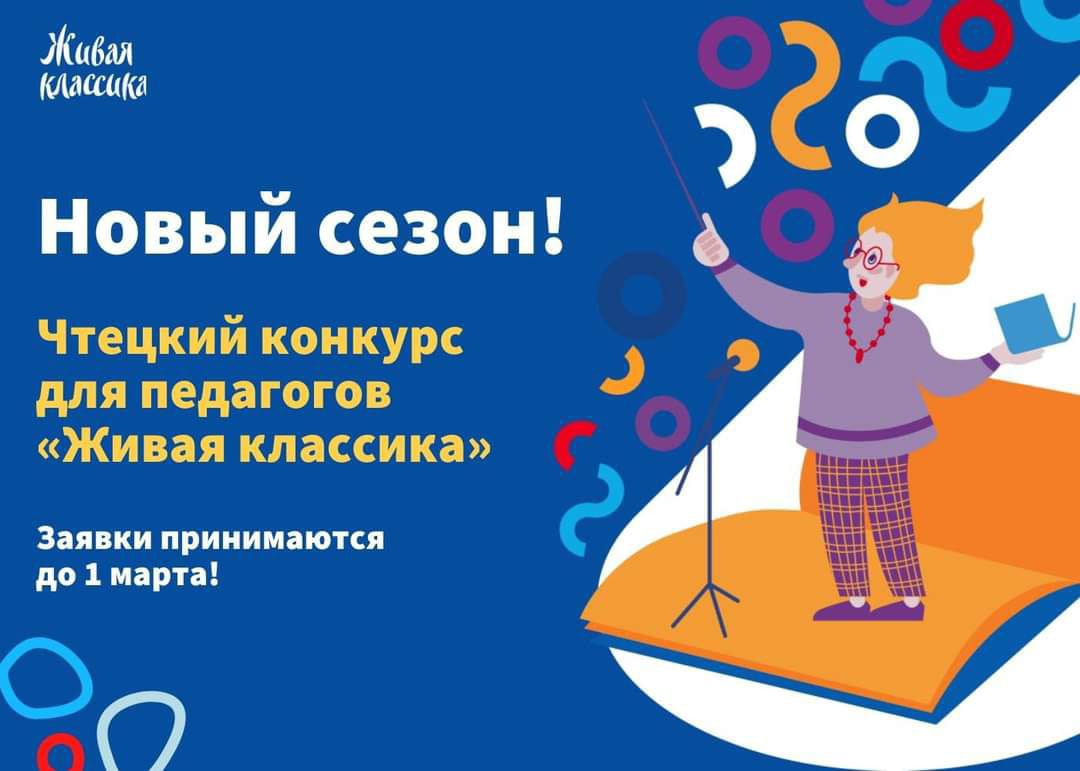 